_________________________________Firma del aspiranteUNIVERSIDAD DE QUINTANA ROO.MAESTRÍA EN ACCESO A LA JUSTICIA DE LOS DERECHOS HUMANOS.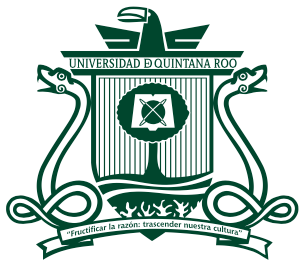 FORMATO DE ANTEPROYECTO DE INVESTIGACIÓNUNIVERSIDAD DE QUINTANA ROO.MAESTRÍA EN ACCESO A LA JUSTICIA DE LOS DERECHOS HUMANOS.FORMATO DE ANTEPROYECTO DE INVESTIGACIÓNUNIVERSIDAD DE QUINTANA ROO.MAESTRÍA EN ACCESO A LA JUSTICIA DE LOS DERECHOS HUMANOS.FORMATO DE ANTEPROYECTO DE INVESTIGACIÓNUNIVERSIDAD DE QUINTANA ROO.MAESTRÍA EN ACCESO A LA JUSTICIA DE LOS DERECHOS HUMANOS.FORMATO DE ANTEPROYECTO DE INVESTIGACIÓNUNIVERSIDAD DE QUINTANA ROO.MAESTRÍA EN ACCESO A LA JUSTICIA DE LOS DERECHOS HUMANOS.FORMATO DE ANTEPROYECTO DE INVESTIGACIÓNDATOS GENERALESDATOS GENERALESDATOS GENERALESDATOS GENERALESDATOS GENERALESAPELLIDO PATERNO                 APELLIDO MATERNO                        NOMBRE(S)APELLIDO PATERNO                 APELLIDO MATERNO                        NOMBRE(S)APELLIDO PATERNO                 APELLIDO MATERNO                        NOMBRE(S)APELLIDO PATERNO                 APELLIDO MATERNO                        NOMBRE(S)APELLIDO PATERNO                 APELLIDO MATERNO                        NOMBRE(S)TEL. PARTICULAR TEL. TRABAJO  EXTENSIÓN:   OTRO (FAX)   OTRO (FAX)TEL. CELULARTEL. CELULARCORREO ELECTRÓNICOCORREO ELECTRÓNICOCORREO ELECTRÓNICODOMICILIODOMICILIODOMICILIODOMICILIODOMICILIOINVESTIGACIÓNINVESTIGACIÓNINVESTIGACIÓNINVESTIGACIÓNINVESTIGACIÓNCAMPO DE CONOCIMIENTO ACORDE A LAS LÍNEAS DE GENERACIÓN Y/O APLICACIÓN DEL CONOCIMIENTO DEL PROGRAMA DE LA MAESTRÍACAMPO DE CONOCIMIENTO ACORDE A LAS LÍNEAS DE GENERACIÓN Y/O APLICACIÓN DEL CONOCIMIENTO DEL PROGRAMA DE LA MAESTRÍACAMPO DE CONOCIMIENTO ACORDE A LAS LÍNEAS DE GENERACIÓN Y/O APLICACIÓN DEL CONOCIMIENTO DEL PROGRAMA DE LA MAESTRÍACAMPO DE CONOCIMIENTO ACORDE A LAS LÍNEAS DE GENERACIÓN Y/O APLICACIÓN DEL CONOCIMIENTO DEL PROGRAMA DE LA MAESTRÍACAMPO DE CONOCIMIENTO ACORDE A LAS LÍNEAS DE GENERACIÓN Y/O APLICACIÓN DEL CONOCIMIENTO DEL PROGRAMA DE LA MAESTRÍATITULO DE INVESTIGACIÓNTITULO DE INVESTIGACIÓNTITULO DE INVESTIGACIÓNTITULO DE INVESTIGACIÓNTITULO DE INVESTIGACIÓNAPELLIDO PATERNO                 APELLIDO MATERNO                        NOMBRE(S)APELLIDO PATERNO                 APELLIDO MATERNO                        NOMBRE(S)APELLIDO PATERNO                 APELLIDO MATERNO                        NOMBRE(S)APELLIDO PATERNO                 APELLIDO MATERNO                        NOMBRE(S)      GRADOESTRUCTURACIÓN DEL MODELO DE INVESTIGACIÓNESTRUCTURACIÓN DEL MODELO DE INVESTIGACIÓNESTRUCTURACIÓN DEL MODELO DE INVESTIGACIÓNESTRUCTURACIÓN DEL MODELO DE INVESTIGACIÓNESTRUCTURACIÓN DEL MODELO DE INVESTIGACIÓNPlanteamiento del problema.Pregunta inicial.Delimitación del tema-problema.Objetivos.Justificación del proyecto (utilidad práctica, aportación y posibles repercusiones en la comprensión de la ciencia jurídica o de otras áreas de las ciencias sociales).Hipótesis (en relación con su proyecto, diga en qué consisten y cuáles son las funciones de las variables, de los indicadores y de las dimensiones).Metodología (para la construcción de su marco teórico-conceptual, señale:)Selección de métodos.Selección de teorías.Selección de conceptos.Capitulado tentativo de la investigación.Bibliografía comentada y clasificada por capítulo.Agenda (o calendario) de investigación.Planteamiento del problema.Pregunta inicial.Delimitación del tema-problema.Objetivos.Justificación del proyecto (utilidad práctica, aportación y posibles repercusiones en la comprensión de la ciencia jurídica o de otras áreas de las ciencias sociales).Hipótesis (en relación con su proyecto, diga en qué consisten y cuáles son las funciones de las variables, de los indicadores y de las dimensiones).Metodología (para la construcción de su marco teórico-conceptual, señale:)Selección de métodos.Selección de teorías.Selección de conceptos.Capitulado tentativo de la investigación.Bibliografía comentada y clasificada por capítulo.Agenda (o calendario) de investigación.Planteamiento del problema.Pregunta inicial.Delimitación del tema-problema.Objetivos.Justificación del proyecto (utilidad práctica, aportación y posibles repercusiones en la comprensión de la ciencia jurídica o de otras áreas de las ciencias sociales).Hipótesis (en relación con su proyecto, diga en qué consisten y cuáles son las funciones de las variables, de los indicadores y de las dimensiones).Metodología (para la construcción de su marco teórico-conceptual, señale:)Selección de métodos.Selección de teorías.Selección de conceptos.Capitulado tentativo de la investigación.Bibliografía comentada y clasificada por capítulo.Agenda (o calendario) de investigación.Planteamiento del problema.Pregunta inicial.Delimitación del tema-problema.Objetivos.Justificación del proyecto (utilidad práctica, aportación y posibles repercusiones en la comprensión de la ciencia jurídica o de otras áreas de las ciencias sociales).Hipótesis (en relación con su proyecto, diga en qué consisten y cuáles son las funciones de las variables, de los indicadores y de las dimensiones).Metodología (para la construcción de su marco teórico-conceptual, señale:)Selección de métodos.Selección de teorías.Selección de conceptos.Capitulado tentativo de la investigación.Bibliografía comentada y clasificada por capítulo.Agenda (o calendario) de investigación.Planteamiento del problema.Pregunta inicial.Delimitación del tema-problema.Objetivos.Justificación del proyecto (utilidad práctica, aportación y posibles repercusiones en la comprensión de la ciencia jurídica o de otras áreas de las ciencias sociales).Hipótesis (en relación con su proyecto, diga en qué consisten y cuáles son las funciones de las variables, de los indicadores y de las dimensiones).Metodología (para la construcción de su marco teórico-conceptual, señale:)Selección de métodos.Selección de teorías.Selección de conceptos.Capitulado tentativo de la investigación.Bibliografía comentada y clasificada por capítulo.Agenda (o calendario) de investigación.